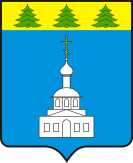 АДМИНИСТРАЦИЯ ЗНАМЕНСКОГО РАЙОНА ОРЛОВСКОЙ ОБЛАСТИПОСТАНОВЛЕНИЕ «27» октября 2020 года                                                                                    № 434       с. ЗнаменскоеВ целях приведения муниципальной программы «Формирование современной городской среды на территории села Знаменское, Знаменского района Орловской области» в соответствии действующему законодательству, в связи с уточнением мероприятий и объемов финансирования муниципальной программы, руководствуясь Уставом Знаменского сельского поселения Знаменского района Орловской области, Администрация Знаменского района Орловской областиПОСТАНОВЛЯЕТ:1. Внести в  постановление Администрации Знаменского района Орловской области от 09 ноября 2017 года № 399 «Об утверждении муниципальной программы «Формирование современной городской среды на территории с. Знаменского, Знаменского района Орловской области на 2018 – 2024 годы», следующие изменения:1) В приложение паспорт муниципальной программы, изложить в следующей редакции: Паспортмуниципальной программы«Формирование современной городской среды на территориис. Знаменское Знаменского района Орловской области  на 2018-2024 года»2) Добавить  в пункт 3.6 подпункт «3)», следующего содержания:«3) Общий объем финансирования Программы на 2021 год составляет 2 140 344,05 руб., из них:- средства федерального бюджета – 778 438,53  руб.- средства Дорожного фонда Орловской области – 594 284,09 руб.- средства бюджета Орловской области – 7 863,02 руб.- средства бюджета Знаменского сельского поселения  - 745 813,1 руб.В том числе:	на финансирование мероприятий  по благоустройству дворовых территорий составляет 1 855 344,05 руб. из них:- средства федерального бюджета – 778 438,53 руб.- средства Дорожного фонда Орловской области – 594 284,09 руб.- средства бюджета Орловской области – 7 863,02 руб.- средства бюджета Знаменского сельского поселения  - 460 813,1 руб.	на финансирование мероприятий  по благоустройству общественных территорий составляет 285 000,00 руб., из них:          - средства федерального бюджета - 0,0 руб.          - средства бюджета Орловской области — 0,0 руб.          - средства бюджета Знаменского сельского поселения — 285 000,0  руб.»3) Приложение 1 к муниципальной программе  «Формирование современной городской среды на территории с. Знаменского Знаменского района Орловской области на 2018 – 2024 годы», изложить в новой редакции согласно приложению 1 к настоящему постановлению.4) Приложение 8 к муниципальной программе  «Формирование современной городской среды на территории с. Знаменского Знаменского района Орловской области на 2018 – 2024 годы», изложить в новой редакции согласно приложению 2 к настоящему постановлению.2.   Отделу архитектуры, строительства, ЖКХ и дорожной деятельности (Петренко О.А.) предоставить электронную версию настоящего постановления для размещения на официальном сайте Администрации Знаменского района Орловской области в сети Интернет в  отдел организационно-кадровой работы и делопроизводства (Скрипченко Л.В.).3.  Настоящее постановление вступает в силу с даты подписания.4. Контроль за исполнением настоящего постановления оставляю за собой.        Глава Знаменского района                                                             С.В. СемочкинО внесении изменений в постановление Администрации Знаменского района Орловской области от 09 ноября 2017 года № 399 «Об утверждении муниципальной программы «Формирование современной городской среды на территории с. Знаменское Знаменского района Орловской области на 2018 – 2024 годы»Наименование муниципальной программы«Формирование современной городской среды на территории с. Знаменское Знаменского района Орловской области на 2018-2024 года» (далее – Программа)Ответственный исполнитель ПрограммыОтдел архитектуры, строительства, ЖКХ и дорожной деятельности Администрации Знаменского района Орловской областиСоисполнители ПрограммыНе предусмотреноЦели ПрограммыПовышение качества и комфорта городской среды на территории с. Знаменское Знаменского района.Задачи Программы1.Повышение уровня комплексного благоустройства дворовых территорий многоквартирных домов,  общественных территорий с. Знаменское Знаменского района.2.Повышение уровня вовлеченности заинтересованных граждан, организаций в реализацию мероприятий по благоустройству и активизация участия граждан в решении вопросов местного значения.Целевые индикаторы и показатели Программы1.Количество протоколов общих собраний собственников помещений в многоквартирных домах, количество решений собственников зданий и сооружений, образующих дворовую территорию, о включении дворовой территории в Программу.2. Количество  благоустроенных дворовых территорий.3. Количество благоустроенных общественных территорий.Сроки реализации ПрограммыСрок реализации муниципальной программы – 2018 - 2024 года (без разбивки по годам).Планируемые объемы бюджетных ассигнований на реализацию муниципальной ПрограммыОбщий объем средств, предусмотренных   на реализацию Программы, – 9 631 443,92 рублей, в том числе по годам:2018 – 1 048 019,00  рублей;2019 –  1 673 423,57 рублей;2020 – 3 311 294,00  рублей;2021 -  2 140 344,05 рублей;2022 – 1 458 363,3 рублей;2023 -  0,0  рублей;2024 – 0,0  рублей. из них:средства федерального бюджета:2018- 589 309,84  рублей;2019 – 946 711,50 рублей;2020 -  778 438,53 рублей;2021 – 778 438,53 рублей;2022 – 811 597,62 рублей;2023 – 0,0 рублей;2024 – 0,0 рублей.средства Дорожного фонда Орловской области:2018- 377 565,71 рублей;2019 – 508 129,37 рублей;2020 -  690 136,37 рублей;2021 – 594 284,09 рублей;2022 – 594 284,09 рублей;2023 – 0,0 рублей;2024 – 0,0 рублей.средства областного бюджета: 2018 – 31 016,31 рублей;2019 -  9 562,74 рублей;2020 – 7 863,02 рублей;2021 – 7 863,02 рублей;2022 – 8 197,96 рублей;2023 – 0,0 рублей;2024 – 0,0 рублей.средства бюджета Знаменского сельского поселения 2018 – 40 047,42 рублей;2019 – 194 228,00 рублей;2020 –  1 819 942,57  рублей;2021 –  745 813,10  рублей;2022 –  30 000,00 рублей;2023 –  0,0 рублей;2024 –  0,0 рублей.Ожидаемые результаты реализации Программы1. Количество благоустроенных дворовых территорий составит  10 единиц, в том числе по годам:В 2018 году-2 территории;В 2019 году-2 территории;В 2020 году - 3 территории;В 2021 году - 3 территории;В 2022 - 2024 годах -0 территорий.2. Количество благоустроенных общественных территорий составит 6 единиц, в том числе по годам:В 2018 -2020 годах – 0 территорий;В 2021 году - 1 территория;В 2022-2024 годах – 5 территорий. 